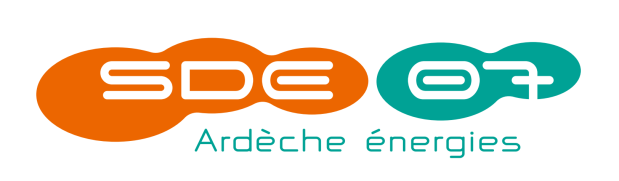 COMITÉ SYNDICALFINANCESDélibération n°1 SEANCE DU 13 DECEMBRE 2021L’an 2021, le 13 décembre 2021 à 10h00, s’est réuni au siège du SDE07, le Comité syndical, sous la présidence de Monsieur Patrick COUDENE.  Membres convoqués : 104Membres présents : 64Pouvoirs : 0Excusés : 8Membres votants : 64OBJET : MODALITE DE FINANCEMENT DES TRAVAUX ET DIVERSES ACTIVITES DU SYNDICAT – MODIFICATIONS DES PARTICIPATIONS PAR TYPOLOGIE DE TRAVAUXDans la continuité du travail engagé depuis 2019, et suite à la délibération adoptée en Comité Syndical du 18 mars 2019 modifiant les règles de financement des travaux du SDE07, le Président expose ci-dessous le travail réalisé au cours des six derniers mois par les commissions thématiques (Finances : 15 novembre 2021, Transition Energétique et IRVE le 17 novembre 2021, Eclairage Publique, le 29 novembre 2021), les membres du Bureau ainsi que l’exécutif (06 décembre 2021) afin d’apporter à nouveau une évolution des modalités de financement permettant la poursuite des objectifs suivants :Améliorer la trésorerie du SyndicatMaîtriser la trajectoire d’investissementFort de son ingénierie, de son rôle de conseil en énergie auprès des collectivités, le SDE07 est devenu un acteur économique incontournable du territoire ardéchois, néanmoins, il se doit d’être exemplaire en matière de gestion et de contrôle de son activité.Pour toutes ces raisons, voici les différentes propositions d’aménagements de financement soumises à l’approbation du vote de l’assemblée délibérante ayant également pour effet d’abaisser le montant de la dette constatée des communes dans les comptes du Syndicat. (PPT détaillé joint à la délibération)ELECTRIFICATION RURALE Décision 1Travaux d’extensions communes rurales: le seuil des participations communales reste à  5 000€ et l’étalement reste à 10 ans. Décision 2Travaux d’enfouissements communes rurales : le seuil concernant l’étalement passe à 5 ans dès lors que  les participations communales s’élèvent  à 15 000€ lorsque la participation est inférieure à 15 000 €, paiement en capitalDécision 3Concernant les communes urbaines : Enfouissements :Plus d’étalement lorsque participation inférieure à 50 000 €Etalement sur 5 ans des participations communales dès lors que  montant s’élève à 50 000€Extensions : paiement en capital quel que soit le montant de la participation	Décision 4Pour les participations « dites » en capital : Demander des acomptes de 30% à l’émission de l’OS Travaux, et 60% au PV de réception du chantier et le solde, soit 10% au DGD ou possibilité également de demander un acompte supplémentaire de 30% de manière exceptionnelle si les communes ne règlent pas les participations demandées. Décision 5Demander le premier acompte des annuités dès le DGD, ne plus attendre N+1, ou faire des états trimestriels Décision 6Pour toutes les installations « privées » > à 36 KVA (agriculteurs : 23% aujourd’hui, commerçants et artisans : 35% aujourd’hui) : 60% à la charge du bénéficiaire dès 2022 sauf les agriculteurs (affiliés MSA), laisser leur participation à 50%Points de vigilancesInstaurer une programmation afin de mieux gérer la planification des travaux et les financements associés.Si la modulation du FACE venait à intervenir, il conviendrait de revoir l’ensemble des mesures proposéesECLAIRAGE PUBLICDécision 7Demander la 1ere annuité  au  Bon de commande, pour les schémas directeurs, sur la base du montant prévisionnelDécision 8Demander 50% au bon de commande pour les affaires hors schémas directeursDemander un % de participation à l’avancement des travaux sur la base du devis (cf ER)Décision 9 Mettre en place des frais de maîtrise d’ouvrage à demander aux communes : 2.5% du montant HT des travaux Décision 10Mettre en place une programmation des travaux afin de mieux planifier en fonction des crédits budgétaires disponibles et des résultats de l’exercice précédent.Décision 11Mettre en place un plafond sur le matériel dans le règlement = plafonner le montant du point lumineux, le surcoût serait à la charge de la commune :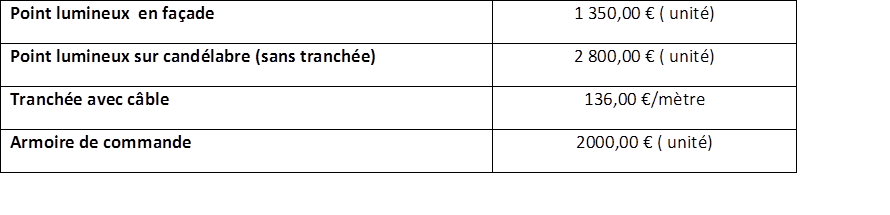 Pour les équipements sportifs : Le SDE07  financera l’éclairage sportif extérieur si sa vétusté est supérieure à 10 ans.Décision 12Afin de faire bénéficier le maximum de communes pour un schéma directeur :Si le montant est inférieur à  250 000 € HT = réalisation en une trancheSi le montant est supérieur à 250 000 € HT = réalisation par tranche de 250 000 € maxiLa réalisation des tranches au-delà des 250 000 € sera inscrite lorsque les primo-schémas seront engagésDécision 13Modifier le taux d’aide aux communes (différencier les financements entre les communes rurales et les communes urbaines qui gardent une partie de la taxe):le SDE07 supporte 40 % du montant réel des travaux HT pour les communes urbaines pour lequel le SDE07 reverse une partie de la TCCFE.le SDE07 supporte 50 % du montant réel des travaux HT pour les autres  communes.Décision 14Pour les candélabres accidentés : Le tiers n’est pas identifié : La collectivité adhérente porte plainte et déclare au SDE07 le dommage, les travaux sont alors réalisés par le SDE07, la contribution de la franchise d’assurance sera demandée à la commune. Décision 15Réduction de l’étalement des schémas Directeurs de 6 à 5 ansDécision 16Etablir une règle pour les communes ayant des aides « extérieures au SDE07 » : 50% du reste à charge déduction faite des subventions perçues dans le respect des 80%.Décision 17Augmenter la participation maintenance au point lumineux  sur le montant actualisé chaque année permettant de couvrir le déficit de fonctionnement :Pour les communes qui souhaitent une tournée de dépistage de nuit, facturer cette prestation au coût réel.MDEDécision 18Augmenter la participation des communes : le coût à l’habitant jamais réévalué Proposition : 0.70 € par habitant, soit +0.30€Décision 19Modifier des règles d’attribution des aides à la rénovation en s’adaptant à la législation actuelle :Elargissement des critères techniquesCréation de travaux supplémentairesRestriction sur fiches existantesEt pour une simplification du plafonnement des subventionsMise en place de bonus selon Réglementation Environnementale1. Isolation biosourcée pour murs, toiture et plancher2. Bonus trio : grappe de projet murs + menuiserie + VMC3. Bous Brio : grappe de projet murs biosourcée + menuiserie + VMCIRVEDécision 20Financement des bornes en investissement :Si la demande émane directement de la commune (hors Schéma Directeur) : Financement à sa charge en totalité quel que soit le type de borne (déduction faite éventuellement des subventions obtenues) Exploitation des bornes (prise en charge des coûts de fonctionnement) :Dans le cadre de la DSP et schéma directeur :Forfait sur 50% des charges avec une clause de revoyure dans 3 ansHors DSP :Totalité des frais à la charge de la communeLe Comité syndical,Après en avoir délibéré et à l’unanimité,AUTORISE le Président aux décisions ci-dessus.Le Président,Patrick COUDENELe Président certifie sous sa responsabilité le caractère exécutoire de cet acte et informe que celui-ci peut faire l’objet d’un recours pour excès de pouvoir devant le Tribunal Administratif de Lyon dans un délai de 2 mois à compter de sa transmission en Préfecture le ………………………………et de sa publication ou notification le …………..……Classique LEDPrix de depart          20,00 €           13,50 € Prix actualisé 2021           21,30 €           14,38 € Prix Proposé          23,50 €           16,50 € Pourcentage de subventionPourcentage de subventionIsolation seuleComboMatériaux d’isolation classiques50% (plafond 15 000 €)60% (plafond 18 000 €)Matériaux d’isolation biosourcés60% (plafond 18 000 €)75% (plafond 22 500 €)